                                                                                                                                   ПРОЕКТ 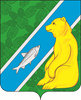 В соответствии Федеральным законом от 08.06.2020 № 172-ФЗ «О внесении изменений в часть вторую Налогового кодекса Российской Федерации», руководствуясь Уставом городского поселения Андра, Совет депутатов городского поселения Андра решил:1.Внести изменения в приложение 1 к решению Совета депутатов городского поселения Андра от 29.04.2019 № 15 «Об утверждении положения о земельном налоге на территории городского поселения Андра».1.1. Пункт 5.1. приложения 1 изложить в следующей редакции:«5.1. Документы, для получения налоговой льготы, предоставляются согласно пункта 10 статьи 396 Налогового кодекса Российской Федерации.».       2. Обнародовать решение посредством размещения на официальном сайте администрации муниципального образования городское поселение Андра (www.andra-mo.ru), а также разместить на информационных стендах администрации городского поселения.       3. Настоящее Решение вступает в силу по истечении одного месяца со дня его официального опубликования, но не ранее 1-го числа очередного налогового периода по земельному налогу.4. Контроль за выполнением решения возложить на комиссию по бюджету, налогам и финансам (Лашманов В.Б.). 00.00.2020  №  - 2020 «С-4»СОВЕТ ДЕПУТАТОВ                                   ГОРОДСКОГО ПОСЕЛЕНИЯ АНДРАОктябрьского районаХанты-Мансийского автономного округа-ЮгрыРЕШЕНИЕСОВЕТ ДЕПУТАТОВ                                   ГОРОДСКОГО ПОСЕЛЕНИЯ АНДРАОктябрьского районаХанты-Мансийского автономного округа-ЮгрыРЕШЕНИЕСОВЕТ ДЕПУТАТОВ                                   ГОРОДСКОГО ПОСЕЛЕНИЯ АНДРАОктябрьского районаХанты-Мансийского автономного округа-ЮгрыРЕШЕНИЕСОВЕТ ДЕПУТАТОВ                                   ГОРОДСКОГО ПОСЕЛЕНИЯ АНДРАОктябрьского районаХанты-Мансийского автономного округа-ЮгрыРЕШЕНИЕСОВЕТ ДЕПУТАТОВ                                   ГОРОДСКОГО ПОСЕЛЕНИЯ АНДРАОктябрьского районаХанты-Мансийского автономного округа-ЮгрыРЕШЕНИЕСОВЕТ ДЕПУТАТОВ                                   ГОРОДСКОГО ПОСЕЛЕНИЯ АНДРАОктябрьского районаХанты-Мансийского автономного округа-ЮгрыРЕШЕНИЕСОВЕТ ДЕПУТАТОВ                                   ГОРОДСКОГО ПОСЕЛЕНИЯ АНДРАОктябрьского районаХанты-Мансийского автономного округа-ЮгрыРЕШЕНИЕСОВЕТ ДЕПУТАТОВ                                   ГОРОДСКОГО ПОСЕЛЕНИЯ АНДРАОктябрьского районаХанты-Мансийского автономного округа-ЮгрыРЕШЕНИЕСОВЕТ ДЕПУТАТОВ                                   ГОРОДСКОГО ПОСЕЛЕНИЯ АНДРАОктябрьского районаХанты-Мансийского автономного округа-ЮгрыРЕШЕНИЕСОВЕТ ДЕПУТАТОВ                                   ГОРОДСКОГО ПОСЕЛЕНИЯ АНДРАОктябрьского районаХанты-Мансийского автономного округа-ЮгрыРЕШЕНИЕ«»2020г.№пгт. Андрапгт. Андрапгт. Андрапгт. Андрапгт. Андрапгт. Андрапгт. Андрапгт. Андрапгт. Андрапгт. АндраО внесении изменений в решение Совета депутатов городского поселения Андра от 29.04.2019 № 15 «Об утверждении положения о земельном налоге на территории городского поселения Андра»Председатель Совета депутатовгородского поселения Андра            Глава городского поселения Андра                                                                                ___________________ В.Г. Морозов            ____________________    Н.В. Жук